Исковое заявление о взыскании денежных средств с работодателяЗаявитель была принята на роботу в должность медицинской сестры. Между Истцом и организацией был заключен трудовой договор, однако экземпляр трудового договора истцу не передали, при этом она передала организации заявление о приеме на работу и трудовую книжку. Истец отработала один рабочий день, после чего работодатель сообщил ей, что она может несколько дней не выходить на работу, о дате выхода на работу ей сообщат позднее. Истец получила телеграмму от работодателя с сообщением об увольнении и расторжении трудового договора. Истец просит суд взыскать с ответчика компенсацию неполученного заработка за время незаконного лишения возможности трудиться. Взыскать компенсации причиненного морального вреда и оплатить юридические услуги.В ____________ районный суд города _________
__________________________________
Истец: __________________________________
Адрес: __________________________________Ответчик: Общество с ограниченной ответственностью
«___________»
Адрес: __________________________________ИСКОВОЕ ЗАЯВЛЕНИЕ
о взыскании денежных средств___________ года я, _____________________, была принята на работу в ООО «_________» на должность медицинской сестры.
Размер заработной платы – _______ рублей.
Между мной и ООО «________» был заключен трудовой договор № ___, однако экземпляр трудового договора Вы мне не передали, при этом я передала Вам заявление о приеме на работу и трудовую книжку.
Я отработала один рабочий день, после чего работодатель сообщил мне, что я могу несколько дней не выходить на работу, о дате выхода на работу мне сообщит позднее.
_________ года мне позвонил руководитель ООО «__________» _________ и сообщил, что мне необходимо в этот день явиться на работу ввиду проверки из Департамента Здравоохранения г. ________, какие-либо подробности происходящего мне не сообщались. Я пришла на работу, мне дали белый халат и проводили к какой-то кабинет, сказав, что это мое рабочее место, предупредив, что если комиссия спросит, то размер моей заработной платы составляет _________ рублей. Комиссионная проверка протекала на протяжении 6 часов, после ухода членов комиссии мне велели уйти.
После этого дня отношение ко мне со стороны _________ резко изменилось, меня не допускали к рабочему месту, мои звонки игнорировали, по данному поводу я была вынуждена обратиться в прокуратуру.
В ___________ года мною получено Требование работодателя о необходимости явиться на работу, что мной было сделано, однако приступить к выполнению трудовой функции мне не разрешили, попросив уйти.
В ___________ года я позвонила ___________ и попросила уволить меня и вернуть мне трудовую книжку, так как я больше не могла ждать когда мне разрешат работать, я не могла жить на одну пенсию. Кроме того, пришло время оформлять пенсию по старости, для чего требовалась трудовая книжку, удерживаемая работодателем.
Работодатель выразив категорический отказ в удовлетворении моих требований, сообщив, что уволит меня тогда, когда посчитает нужным, лишив меня возможности трудиться.____________ года мною от работодателя получена телеграмма следующего содержания: «ООО «___________» сообщает о Вашем увольнении и расторжении трудового договора…».С действиями работодателя я не согласна, считаю их незаконными и необоснованными, нарушающими мои права, как работника.В соответствии со статьей 2 Трудового кодекса Российской Федерации, одним из основных принципов правового регулирования трудовых отношений является обязанность сторон трудового договора соблюдать условия заключенного договора, включая право работодателя требовать от работников исполнения ими трудовых обязанностей и бережного отношения к имуществу работодателя и право работников требовать от работодателя соблюдения его обязанностей по отношению к работникам, трудового законодательства и иных актов, содержащих нормы трудового права; обеспечение права работников на защиту своего достоинства в период трудовой деятельности.На основании ст. 11 ТК РФ все работодатели (физические лица и юридические лица, независимо от их организационно-правовых форм и форм собственности) в трудовых отношениях и иных непосредственно связанных с ними отношениях с работниками обязаны руководствоваться положениями трудового законодательства и иных актов, содержащих нормы трудового права.В соответствии со статьей 3 Трудового кодекса Российской Федерации дискриминация в сфере труда запрещена.
Лица, считающие, что они подверглись дискриминации в сфере труда, вправе обратиться в суд с заявлением о восстановлении нарушенных прав, возмещении материального вреда и компенсации морального вреда.
В соответствии со ст. 21 ТК РФ, работник имеет право на заключение, изменение и расторжение трудового договора в порядке и на условиях, которые установлены ТК РФ, иными федеральными законами.
В соответствии со ст. 22 ТК РФ, работодатель имеет право заключать, изменять и расторгать трудовые договоры с работниками в порядке и на условиях, которые установлены ТК РФ, иными федеральными законами; работодатель обязан соблюдать трудовое законодательство и иные нормативные правовые акты, содержащие нормы трудового права, локальные нормативные акты, условия коллективного договора, соглашений и трудовых договоров.В соответствии со ст. 232 Трудового кодекса Российской Федерации, сторона трудового договора, причинившая ущерб другой стороне, возмещает этот ущерб в соответствии с ТК РФ и иными федеральными законами. 
Согласно ст. 234 Трудового кодекса Российской Федерации, работодатель обязан возместить работнику не полученный им заработок во всех случаях незаконного лишения его возможности трудиться. Такая обязанность, в частности, наступает, если заработок не получен в результате незаконного увольнения.За время, в течение которого я была лишена возможности трудиться из-за того, что меня незаконно не допускали к рабочему месту и затем уволили, т.е. в период с _________ г. по настоящее время я не получала заработную плату в размере _______ рублей, ориентировочный размер неполученного среднего заработка составляет:
среднемесячная заработная плата / среднее количество рабочих дней периода задержки* количество дней незаконного лишения возможности трудиться = _______ руб. /_____ дней * ____ дн. = _________ рублей.Согласно ст. 3 ТК РФ каждый имеет равные возможности для реализации своих трудовых прав. Никто не может быть ограничен в трудовых правах и свободах.
Вашими действиями по моему незаконному увольнению, мне причинен моральный вред, компенсацию которого я оцениваю в размере _________ рублей. Мои нравственные страдания выражаются в том, что я испытала нервный стресс, чувство обиды из-за несправедливых действий работодателя по отношению ко мне, а также беспокойство и страх за свое будущее, поскольку из-за незаконного увольнения я лишилась заработка, в результате чего была крайне стеснена в денежных средствах, не могла достойно содержать себя, поскольку я являюсь инвалидом 3 группы, мое и без того слабое здоровье подверглось стрессу, вследствие чего состояние моего здоровья существенно ухудшилось, а также я была вынуждена затратить свое время и деньги на отстаивание моих законных прав.В соответствии со статьей 237 Трудового кодекса Российской Федерации, моральный вред, причиненный работнику неправомерными действиями или бездействием работодателя, возмещается работнику в денежной форме в размерах, определяемых соглашением сторон трудового договора.
Мои нравственные страдания отягощаются неуважительным отношением руководства данной организации к своим сотрудникам, добросовестно выполняющим свои должностные обязанности. 
Кроме того, в связи с нарушением моих прав я была вынуждена обратиться за юридической помощью в ООО "_________", в кассу которого была внесена денежная сумма в размере __________ рублей.
Согласно ст. 15 ГК РФ лицо, право которого нарушено, может требовать полного возмещения причиненных ему убытков, если законом или договором не предусмотрено возмещение убытков в меньшем размере.На основании вышеизложенного, руководствуясь ст. ст. 2, 11, 21-22, 232, 236-237 Трудового Кодекса РФ,ПРЕДЛАГАЮ:1. Взыскать с ответчика, ООО «___________», в мою пользу компенсацию неполученного заработка за время незаконного лишения возможности трудиться в размере ___________ рублей.
2. Взыскать с ответчика, ООО «___________», в мою пользу в счет компенсации причиненного мне морального вреда денежные средства в размере ________ рублей.
3. Взыскать с ответчика, ООО «__________», в мою пользу в счет компенсации понесенных мною расходов по оплате юридических услуг денежные средства в размере ________ рублей.ПРИЛОЖЕНИЕ:
Копия настоящего искового заявления – 1 экз.;
Копия претензии – 2 экз.;
Копия ответа на претензию – 2 экз.;
Расчет исковых требований – 2 экз.«____» _______________ г. ____________/_____________/ВНИМАНИЕ! Бесплатно скачивая документы с сайта Суд.Гуру, Вы дополнительно получаете возможность на  бесплатную юридическую консультацию!  Всего 3 минуты вашего времени:Достаточно набрать в браузере http://sud.guru/, задать свой вопрос в окошке на страницах сайта и наш специалист сам перезвонит вам и предложит законное решение проблемы!Странно... А почему бесплатно? Все просто:Чем качественней и чаще мы отвечаем на вопросы, тем больше у нас рекламодателей. Грубо говоря, наши рекламодатели платят нам за то, что мы помогаем вам! Пробуйте и рассказывайте другим!
*** P.S. Перед печатью документа данный текст можно удалить..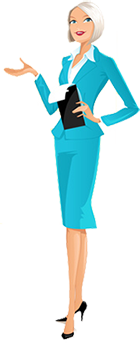 